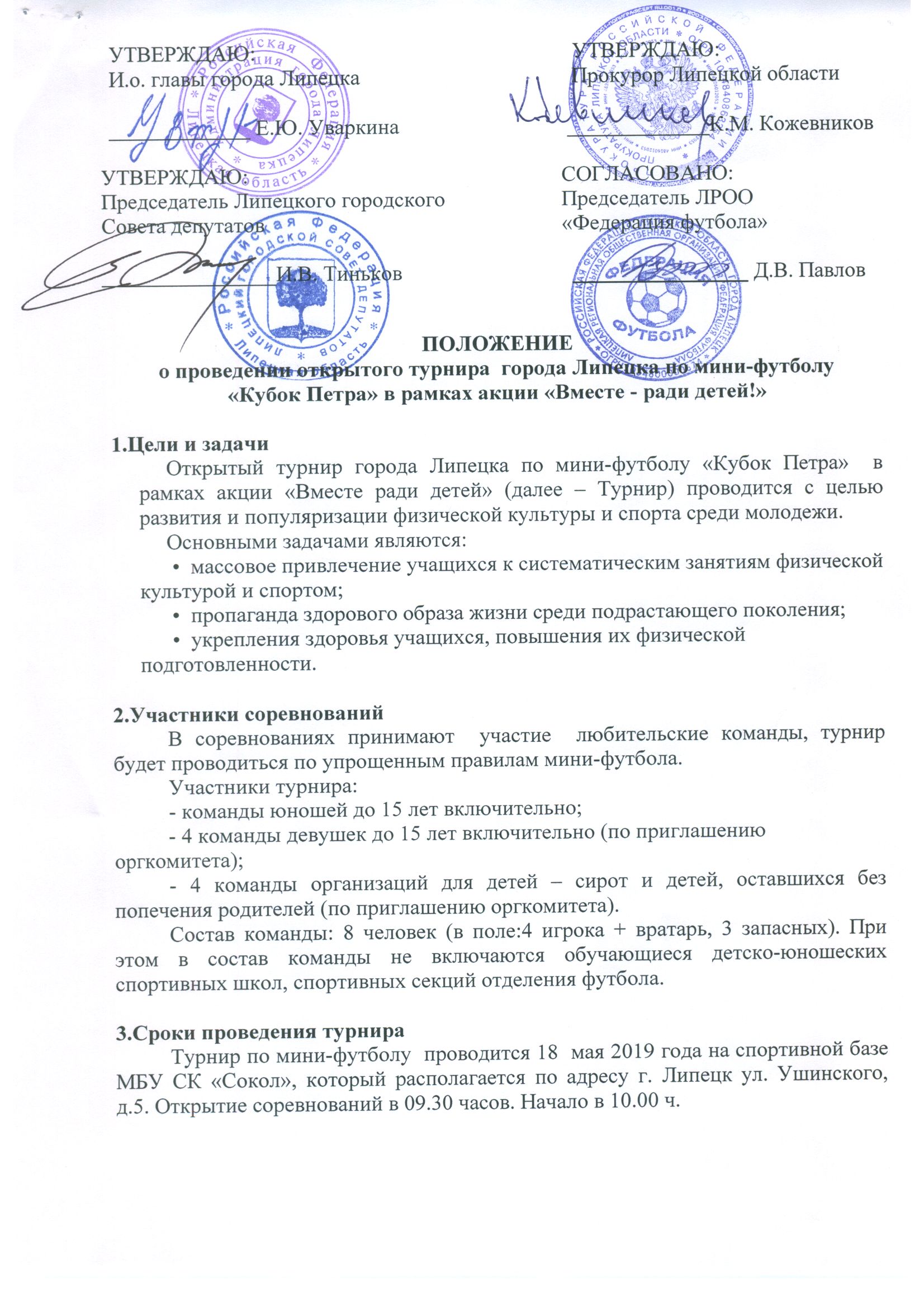 4.Руководство проведения соревнованийОбщее руководство подготовкой и проведением турнира осуществляют департамент по физической культуре и спорту администрации города Липецка, департамент образования администрации города Липецка, федерация футбола Липецкой области. Непосредственное руководство проведением турнира возлагается на главную судейскую коллегию.5.Условия проведений соревнований	          К участию в турнире допускаются  команды, подавшие заявку  до 15 мая 2019 года.Условия проведения соревнований: 5.1. Разрешено неограниченное число замен, замена игрока проходит свободно в процессе игры.     5.2. Форма.Обязательная основная экипировка игрока:- футболка или рубашка с номером, нанесенным со стороны спины (по возможности), шорты, гетры, обувь для игры на поле с искусственным покрытием (без шипов, разрешаются «сороконожки»).     5.3. Площадка для игры.Игра проводится на поле с искусственным покрытием размером 20*30 метров.Размер ворот: 3 м * 2 м.Мяч.Размер мяча: 4 размер (футзальный).Продолжительность матча.Матч состоит из двух периодов по12 минут с перерывом между таймами в 1 минуту. Правила игры Игра проходит по правилам мини-футбола.  6. НаграждениеКоманды юношей, девушек, команды учреждений для детей-сирот и детей, оставшихся без попечения родителей, занявшие 1, 2, 3 места в турнире, награждаются дипломами, кубками, памятными призами.7. Финансирование  Расходы на проведение соревнований: оплата работы судей,  медицинского и обслуживающего персонала, награждение победителей и призеров, лучших игроков, предоставление спортивного инвентаря, сценарий открытия и закрытия турнира осуществляется за счет ЛРОО «Федерация футбола» из средств субсидий социально ориентированным некоммерческим организациям на организацию и проведение спортивных мероприятий и участие в них в 2019 году, а также за счет спонсорских средств.   Предоставление  спортивных площадок  осуществляется департаментом по физической культуре и спорту администрации города Липецка.   Расходы по командированию команд (проезд, питание) осуществляется за счет командирующих организаций. 8. Заявки на участиеПредварительные заявки  на участие  в  турнире подаются  до 15 мая 2019 г.  по электронному адресу:  dussh-12.football@yandex.ru.    Информация для справок: 27-49-41, 43-10-85.Представители команд в день проведения соревнований  представляют в мандатную комиссию в день приезда следующие документы:- именную заявку в печатном виде согласно образцу, с медицинском допуском или с медицинскими справками;- паспорт (копия);- страховые полисы обязательного медицинского страхования.Заявка подписывается представителем команды с расшифровкой Ф.И.О. и контактным телефоном.Заявка (образец)на участие команды в открытом турнире  города Липецка по  мини-футболу «Кубок Петра» г. Липецк                                                                                             18 мая 2019 года К соревнованиям допущено __________ чел.Врач_____________________________Представитель команды___________________                __________________________________                                                 Подпись                                                       ф.и.о., телефон№ п/пФ.И.О.Дата и год рожденияОбразовательное учреждениеВиза врача